Meldung „Problem mit Höranlage“
für HörsystemträgerInnenSehr geehrte Damen und HerrenÖffentliche Veranstaltungsräume in der Schweiz  müssen gemäss Behindertengleichstellungsgesetz und Norm SIA 500 Hindernisfreie Bauten mit einer Höranlage für Schwerhörige ausgerüstet sein. Über diese Höranlage können Personen, die ein Hörgerät oder -Implantat tragen, Referenten-Sprache und Audiosignale direkt via Hörsysteme empfangen, was die Verständlichkeit deutlich steigert. Räume, die über eine Höranlage verfügen, sind je nach technischer Lösung in der Regel mit einem der folgenden Signete gekennzeichnet und auffindbar über www.hoeranlagenverzeichnis.ch: 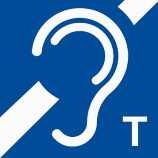 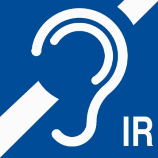 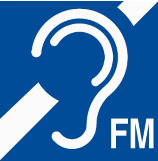 Viele Höranlagen sind jedoch nicht genügend funktionstüchtig, darum bitten wir Sie um Mithilfe:→ Bitte melden Sie Probleme mit einer Höranlage pro auditoSchritt 1:
Füllen Sie die Rückseite dieses Formulars mit Ihren Angaben aus (elektronisch oder handschriftlich)Schritt 2:
Senden/übergeben Sie das Formular dem pro audito Verein in Ihrer Region (per E-Mail oder per Post)
Der pro audito Verein nimmt Kontakt auf mit der Höranlagen-Betreiberin (Gemeinde, Kirche, Schulhaus, Altersheim, etc.) oder initiiert eine Überprüfung bzw. Instandstellung der Höranlage.Ist kein Kontakt mit dem regionalen pro audito Verein möglich, dann melden Sie die defekte Höranlage bitte pro audito schweiz (Feldeggstrasse 69, Postfach 338, 8032 Zürich).www.neutrale-hörberatung.ch: Hotline 0800 400 333, Mo bis Fr, 9.00 – 13.00 Uhr
Vielen Dank für Ihre Mithilfe
pro audito schweizORGANISATION FÜR MENSCHEN MIT HÖRPROBLEMENMeine Meldung „Problem mit Höranlage“Angaben zum Vorfall Meine Angaben (für allfällige Rückfragen – vielen Dank!)Herzlichen Dank, dass Sie mithelfen, Barrieren für Schwerhörige im öffentlichen Raumabzubauen!Ihr pro audito - Verein  / pro audito schweizSchilderung VorfallDatum und ZeitAnlassOrt des AnlassesRaumReferentInIch trage Hörsysteme mit Telefonspule (Induktionsempfang)Ja  / Nein Name/VornameStrasse / Nr.PLZ / OrtTelefonnr.Mobiltelefonnr.E-Mail